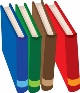 Reading List – Year 4 A Caribbean Dozen John Agard & Grace NichollsAlice’s Adventures in Wonderland Lewis CarrollMufaro’s Beautiful DaughtersJohn SteptoeBeowolfKevin Crossley-HollandThe Firework-Maker's DaughterPhilip PullmanThe Dragon's ChildJenny NimmoThe Ghost BladesAnthony MastersSara, Plain and TallPatricia MacLachlanSmart GirlsRobert LeesonBrother Eagle, Sister SkySusan Jeffers & Chief SeattleRobi DobiMadhur JaffreyThe Reluctant DragonKenneth GrahameFlowPippa GoodhartDragon PoemsJohn Foster & Korky PaulThe Crazy Shoe ShuffleGillian CrossThe Sea PiperHelen CresswellThe Chocolate TouchPatrick Skene CatlingSpacebabyHenrietta BranfordGregory CoolCaroline BinchA Pot of Gold Jill BennettFog Hounds Wind Cat Sea Mice Joan AikenThe Clothes Horse Allan AhlbergIt Was A Dark and Stormy Night Allan AhlbergThe Dancing BearMichael MorpurgoThe Demon HeadmasterGillian CrossDog So SmallPhillipa PearceEmil and the DetectivesErich KastnerThe Iron ManTed HughesThe Lion, The Witch and The WardrobeC S LewisLittle House on the PrairieLaura Ingalls WilderMrs Frisby and the Rats of NimhRobert C O’BrienStig of the DumpClive KingSwallows and AmazonsArthur RansomeA Child's Garden of VerseRobert Louis StevensonGreek Myths for Young ChildrenMarcia WilliamsThe Orchard Book of Creation StoriesMargaret Mayo & Louise Brierley